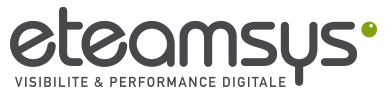 OFFRE WEBSITE CORPORATE MINIWORDPRESS2022Socle PrincipalGENERALHEBERGEMENT ET MAINTENANCEFONCTIONNALITÉS DES DIFFÉRENTES PAGES Option designA remplir avec le clientGENERALCANEVAS ET ELEMENTS A ADAPTEROption Synchronisation CRMA remplir avec le clientSynchronisationObjectifs du site Site d’information Support de communication Support de fidélisationAutre : Principaux résultats attendus Captation de nouveaux prospects. Préciser les formulaires :Contact/devis/call back/téléchargement de document Améliorer l’image de l’entreprise Faire connaitre produits et services Inscriptions à la newsletter Autre :A qui s’adresse le site ? les cibles  B2B et/ou B2C ? :Caractéristiques de la cible (CSP/Métier, SONCASE) : Contenus à Ajouter (textes, médias) Fournis par le client Créés par eTeamsysQui encode le contenu ?  Client eTeamsys Prestataire externeSi vous possédez déjà un site, que pouvons-nous réutiliser ?  Visuels (images, vidéos)  Contenu texte  Charte graphique  Logo  Autre : Faut-il s’occuper de l’aspect visuel du site ?  Oui (voir questionnaire Design) Non Combien de pages ? (max. 10 pages)Arborescence – Plan du site souhaitéexemple : Accueil A propos Produits Actualités Contact Le site est-il multilingue et si oui, quelle(s) langue(s) ?  Oui Non- Langues :Avez-vous déjà un outil de statistiques (Google Analytics/Tag Manager) ? Google Analytics :   Oui /  NonGoogle Tag Manager :   Oui /  NonAutre :   Oui /  Non ____________________________Installation d’un Google Data Studio Oui NonHEBERGEMENT HEBERGEMENT Souhaitez-vous confier votre hébergement à eTeamsys ? Oui Non Si non, quel type d’hébergement désiré ? Hébergement extérieur avec accès complet (base de données, DNS, etc...) Hébergement extérieur avec FTP seulInformations de contact du prestataire externe : NOM DE DOMAINE  NOM DE DOMAINE  Avez-vous un nom de domaine ? Oui NonSi oui, lequel : Si non, doit-on trouver un NDD pour vous ? Oui Non Doit-on effectuer une recherche de ce NDD pour vous ? Oui NonSouhaitez-vous confier la gestion du NDD à eTeamsys ? Oui NonInformations de contact du prestataire externe si existant : CERTIFICAT SSLCERTIFICAT SSLPossédez-vous un certificat SSL ? Oui NonSi ouiInformations de contact du prestataire externe : Si non, voulez-vous qu’eTeamsys se charge des démarches d’achat et de gestion du certificat ? Oui NonMAINTENANCEMAINTENANCEContrat de maintenance Oui NonBudgetUn budget a été défini ?Un budget a été défini ?Quels modules faut-il prévoir ?   Multilangues Actualités / News  Partage sur les réseaux sociaux 	 Synchronisation avec CRM Hubspot (remplir le questionnaire associé) RGPD (décharge si non coché) Autre : Quel type de formulaire ? Demande de contact  Inscription à la newsletter Autre :   Demande de contact  Inscription à la newsletter Autre :  Formation du client pour la prise en main du CMS ?  Oui, formation basique (gestionnaire de contenu uniquement)  Oui, formation avancée (gérer tout le site eux-même) Non Oui, formation basique (gestionnaire de contenu uniquement)  Oui, formation avancée (gérer tout le site eux-même) NonY a-t-il plusieurs utilisateurs à ajouter au site ?  Oui Non Oui NonChartes GraphiquesQu’attendez-vous en termes de charte graphique ? Existe-t-il une charte éditoriale ?  Oui NonFaudra-t-il créer une charte éditoriale spécifique au web ? Oui NonLogoExiste-t-il un logo ? Oui NonSi non, faut-il le créer ? Oui NonExemples de sites appréciés par le client---Canevas de pages Page d’accueil  Contenu Listing Article  Formulaire de contact PAGE D’ACCUEIL : Quels sont les éléments que vous aimeriez voir apparaitre dès la première page du site ? (2 blocs de base à choisir parmi les blocs, au-delà supplément) Bloc Réassurance Bloc Présentation des services/produits Bloc Slider de logos partenaires/marques Bloc Actualités Bloc Contact Autre :PAGE CONTENU  Bannière image Bloc Texte libre  Bloc texte + image (droite ou gauche) Bloc multicolonnes Bloc de lien  Autre : PAGE LISTING  Titre Description Listing des articles (par article : titre, image de mise en avant, description courte, lien) Pagination  Autre :  PAGE ARTICLE Titre  Catégorie Auteur  Date Contenu  Partage sur les réseaux sociaux Commentaires (déconseillé sauf si pertinent pour le but du site) Autre :  PAGE CONTACT(pas de google maps interactive, uniquement lien vers Google Maps) Formulaire de contact  Bloc coordonnées Bloc horaires  Autre :  Avec quel CRM ou service voulez-vous synchroniser votre site ? Hubspot  Mailchimp Odoo CLIP  Autre :Quel est le CMS de votre site ?Wordpress avec Contact Form 7 Vos contenus à synchroniser le sont-ils pour plusieurs langues ? Oui NonSi oui, lesquelles ?Combien de formulaires avez-vous à synchroniser sur le site ?Quel type de formulaire voulez-vous synchroniser ?Si plusieurs formulaires, à dupliquer et remplir pour chaque. Formulaire simple (inscription à la newsletter) Formulaire de type contact (moins de 10 champs) avec champs texte uniquement Formulaire de type contact (moins de 10 champs) avec champs texte uniquement select ou dropdown fixes (2 ou 3, pas de champs ajoutés dynamiquement, pas de conditionnels) Formulaire de type Contact (moins de 10 champs) avec champs texte, select ou dropdown fixes (2 ou 3, pas de champs ajoutés dynamiquement, pas de conditionnels) et un champ de fichier